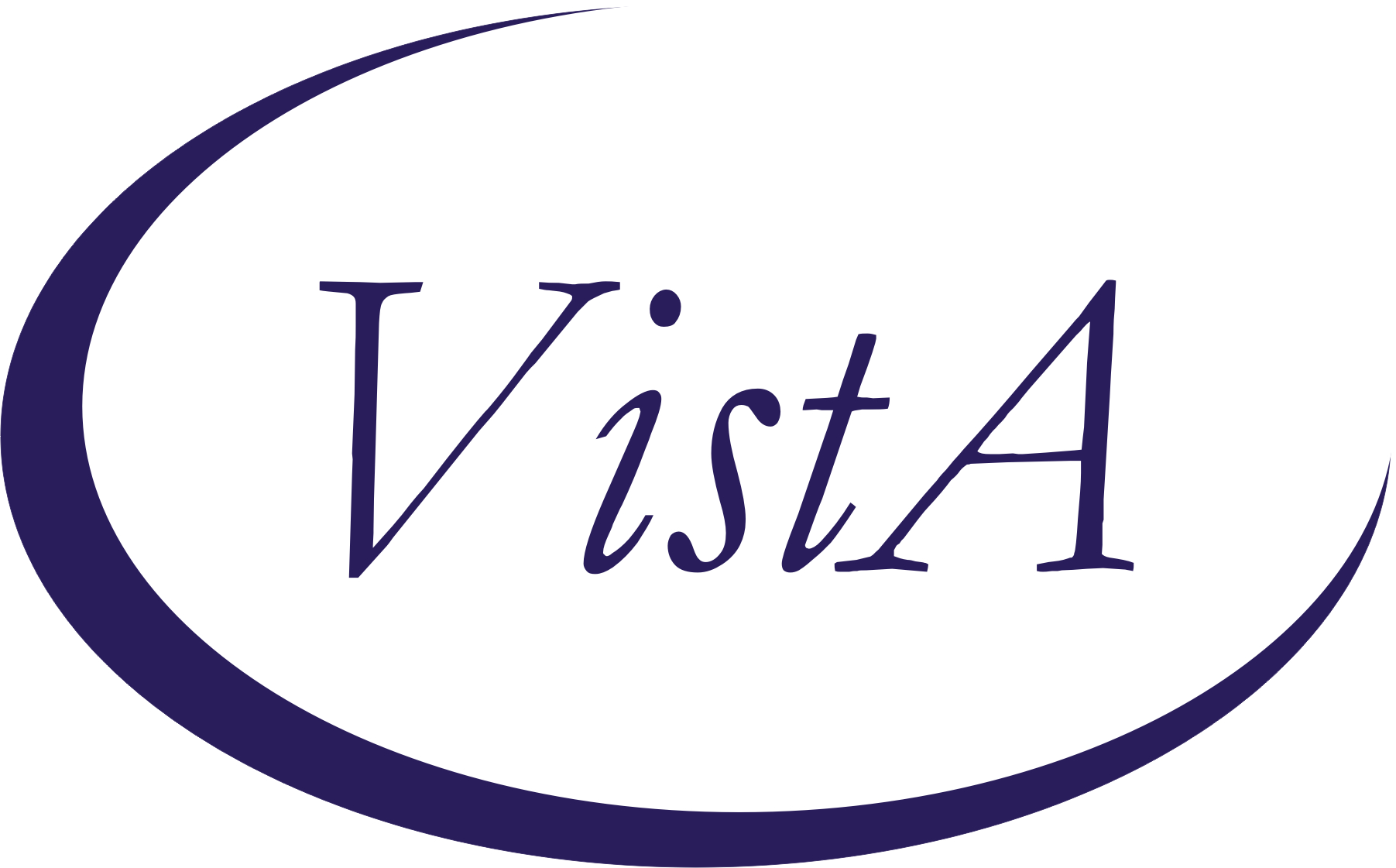 Update_2_0_72Clinical RemindersVA-Opioid Use Disorder Assessment Install GuideMay 2019Product DevelopmentOffice of Information TechnologyDepartment of Veterans AffairsTable of ContentsIntroduction	1Install Details	3Install Example	3Post Installation	6IntroductionThe dramatic rise in opioid prescribing has been accompanied by parallel increases in nonmedical opioid use, overdose deaths, opioid use disorders (OUD) and treatment initiations for OUD.  One initiative to address this problem in the Veteran Affairs (VA) healthcare system is the Stepped Care for Opioid Use Disorder Train-the-Trainer (SCOUTT), a model aiming to improve access to opioid use disorder (OUD) treatment and prevent suicide, two of the top five VA national priorities.  As part of the national roll-out of SCOUTT that was launched in August 2018, this template is designed to facilitate documentation of assessments for OUD that are required before medications can be prescribed.  The template should be used by those who have been trained in assessment for opioid use disorder and are authorized by the scope of their practice to make this diagnosis.UPDATE_2_0_72 contains 1 Reminder Exchange entry: UPDATE_2_0_72 OPIOID USE DISORDER ASSESSMENTThe exchange file contains the following components:TIU TEMPLATE FIELD            VA-MH OUD OTHER NO INDENT     GEN TEXT BOX 50               GEN WORD PROC NARROW          00 EDIT BOX 70X5              VA-MH DOCUMENT NEXT STEPS     WP-2LINES                     TEXT (1-60 CHAR)              VA-MH OUD OTHER               VA-MH EMPLOYMENT HX2          VA-MH HOUSING SITUATION       VA-MH RELATIONSHIP HX         VA-MH DIAGNOSIS HX            VA-MH OUD SPECIFY TEXT        VA-MH OUD FREQUENCY TEXT3     VA-MH OUD FREQUENCY TEXT1     VA-MH OUD FREQUENCY TEXT2     BLANK SPACE1                  VA-MH OUD RISK FACTORS        MH OUD STORM REPORT           VA-MH YES/NO/NA               VA-MH REFERRAL SOURCE         VA-MH OUD MILD MOD SEVERE     00 EDIT BOX 12                HEALTH FACTORS   VA-REMINDER UPDATES                     VA-UPDATE_2_0_72                        VA-MH OUD TEMPLATES                     VA-MH OUD ASSESSVA-NALOXONE                  VA-PATIENT DECLINED NALOXONE                        VA-MH OUD ASSESS TREATMENT ACCEPTED     VA-MH OUD ASSESS TREATMENT OFFERRED     VA-MH OUD ASSESS MEETS CRITERIA         VA-MH OUD ASSESS DOES NOT MEET CRITERIA VA-MH OUD ASSESS DSM 5-2 REDUCE USE     VA-MH OUD ASSESS DSM 5-11 WITHDRAWAL    VA-MH OUD ASSESS DSM 5-10 TOLERANCE     VA-MH OUD ASSESS DSM 5-9 PHYSICAL PROB  VA-MH OUD ASSESS DSM 5-8 HAZARDOUS      VA-MH OUD ASSESS DSM 5-7 ACTIVITIES     VA-MH OUD ASSESS DSM 5-6 SOCIAL PROBLEMSVA-MH OUD ASSESS DSM 5-5 FAILURE        VA-MH OUD ASSESS DSM 5-4 CRAVING        VA-MH OUD ASSESS DSM 5-3 OBTAIN OPIOIDS VA-MH OUD ASSESS DSM 5-1 LARGER AMOUNT                                  REMINDER SPONSOROffice of Mental Health ServicesMental Health ServicesREMINDER TERMVA-REMINDER UPDATE_2_0_72REMINDER DIALOG    VA-MH OUD ASSESSMENT TEMPLATE                  HEALTH SUMMARY TYPEOB AUDCHEALTH SUMMARY OBJECTSAUDC   (TIU)TIU DOCUMENT DEFINITIONAUDIT-CInstall DetailsThis update is being distributed as a web host file.  The address for the host file is: http://Redacted/UPDATE_2_0_72.PRDThe file will be installed using Reminder Exchange, programmer access is not required.Installation:=============This update can be loaded with users on the system. Installation will take less than 20 minutes.  Install ExampleTo Load the Web Host File. Navigate to Reminder exchange in Vista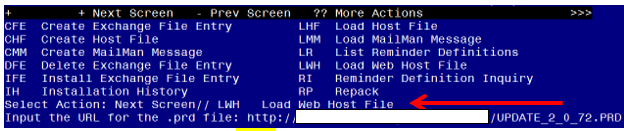 At the Select Action: prompt, enter LWH for Load Web Host File At the Input the url for the .prd file: prompt, type the following web address: http://REDACTED/UPDATE_2_0_72.PRDYou should see a message at the top of your screen that the file successfully loaded.Search and locate an entry titled UPDATE_2_0_72 OPIOID USE DISORDER ASSESSMENT in reminder exchange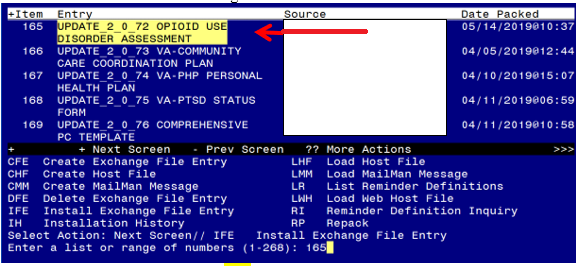 At the Select Action prompt, enter IFE for Install Exchange File EntryEnter the number that corresponds with your entry titled UPDATE_2_0_72 OPIOID USE DISORDER ASSESSMENT (in this example it is entry 165, it will vary by site)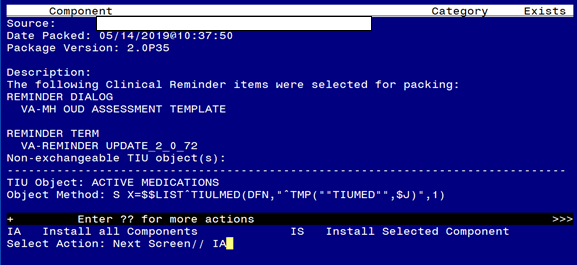 At the Select Action prompt, type IA for Install all Components and hit enter.Select Action: Next Screen// IA   Install all Components  During the installation, you will see several prompts:  *Note that you will Install all new components*You will be promped to install the dialog component: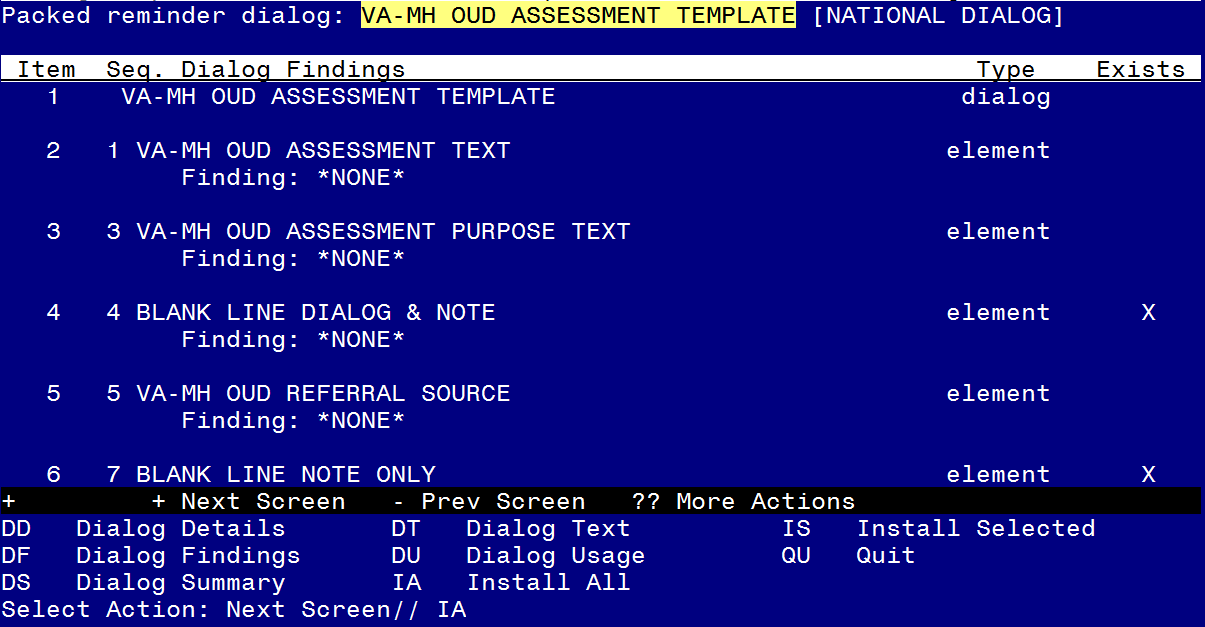 At the Select Action prompt, type IA to install the dialog – VA-MH OUD ASSESSMENT TEMPLATESelect Action: Next Screen// IA   Install All  Install reminder dialog and all components with no further changes: Y// ES 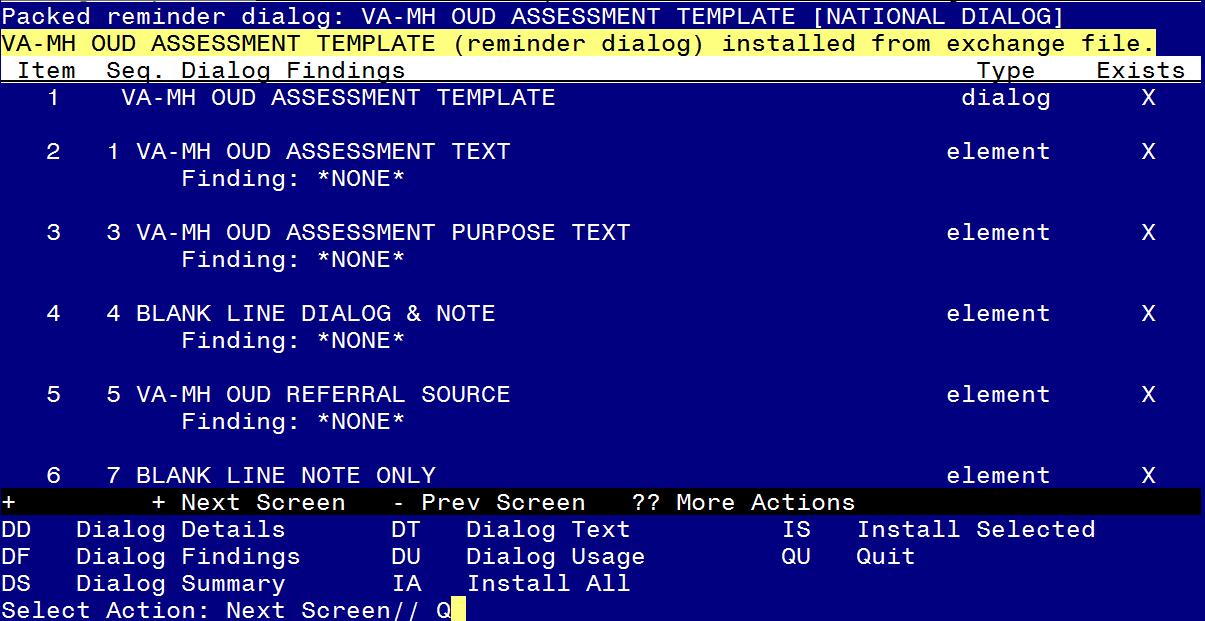 When the dialog has completed installation, you will then be returned to this screen. At the Select Action prompt, type Q.You will then be prompted to install the remaining components:HEALTH SUMMARY TYPE entry named OB AUDC already exists but the packedcomponent is different, what do you want to do?     Select one of the following:          C         Create a new entry by copying to a new name          O         Overwrite the current entry          U         Update          Q         Quit the install          S         Skip, do not install this entryEnter response: O// Skip, do not install this entryHEALTH SUMMARY OBJECTS entry named AUDC (TIU) already exists and thepacked component is identical, skipping.TIU DOCUMENT DEFINITION entry named AUDIT-C already exists and thepacked component is identical, skipping.You will be returned to this screen. Type Q to quit.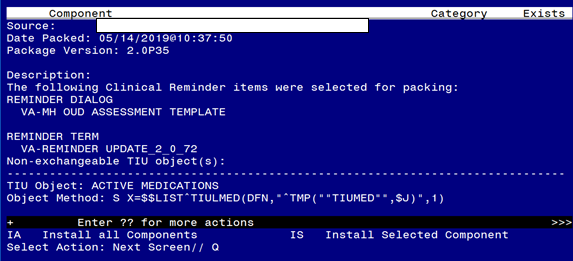 Install CompletedPost Installation Make the Dialog templates available to be attached to a Personal or Shared template or to be able to attach the dialog to a progress note title.      From the Reminders Manager Menu:                  Select Reminder Managers Menu Option: CP  CPRS Reminder Configuration   CA     Add/Edit Reminder Categories   CL     CPRS Lookup Categories   CS     CPRS Cover Sheet Reminder List   MH     Mental Health Dialogs Active   PN     Progress Note Headers   RA     Reminder GUI Resolution Active   TIU    TIU Template Reminder Dialog Parameter   DL     Default Outside Location   PT     Position Reminder Text at Cursor                  Select CPRS Reminder Configuration Option: TIU  TIU Template Reminder Dialog                        Parameter                  Reminder Dialogs allowed as Templates may be set for the following:1   User          USR    [choose from NEW PERSON]3   Service       SRV    [choose from SERVICE/SECTION]4   Division      DIV    [choose from INSTITUTION]5   System        SYS    [NATREM.FO-SLC.MED.VA.GOV]                  Enter selection: 5  Choose the appropriate number for your site.  Your site may do                   this by System or other levels.  The example below uses SYSTEM level                  Setting Reminder Dialogs allowed as Templates for System:                   Select Display Sequence: ?148               VA-VETERANS CHOICE NOTE149               VA-TBI SCREENING151               VACO TRANSPLANT REFERRAL (D)                  When you type a question mark above, you will see the list of #’s (with dialogs) that                   are already taken. Choose a number NOT on this list.  For this example, looking                   above I see the number 150 is not present, so I will use 150.                  Select Display Sequence: 150                  Are you adding 150 as a new Display Sequence? Yes// Y  YES                  Display Sequence: 150// <Enter>         Clinical Reminder Dialog: VA-MH OUD ASSESSMENT TEMPLATE<Enter>      OK? Yes// <Enter>  (Yes)Setup of Note titleThe new note title that needs to be created is:OPIOID USE DISORDER ASSESSMENT This note title is to be mapped to the following VHA Enterprise Standard Title:  
MENTAL HEALTH NOTEComprehensive information on Creating Document Definitions can be found beginning on page 47 of the TIU/ASU Implementation GuideYour site can also set up the template in your shared template folder.  Staff may access the template either through the note title or the shared template folder.3a. Associate the reminder dialog with the note title in CPRS To do this, go to Template Editor, then Document Titles, select the appropriate folder (if applicable), and choose New Template (top right-hand corner).Type in the following information:Name:  OPIOID USE DISORDER ASSESSMENT      Template Type: Reminder Dialog     Reminder Dialog: VA-OUD ASSESSMENT TEMPLATE      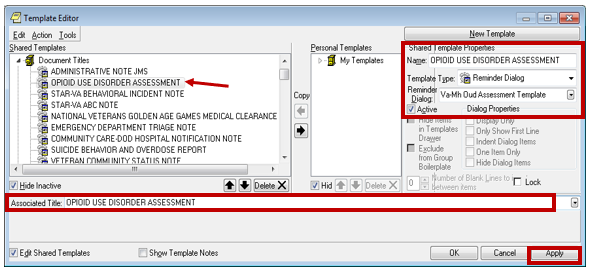 Next, type in the Associated Title, which in this case is OPIOID USE DISORDER ASSESSMENT and hit Apply.         3b. Add the dialog to a shared template in CPRS.  To do this, go to Template Editor, then Shared Templates, select the appropriate folder (if applicable), and choose New Template (top right-hand corner).Type in the following information:Name:  OPIOID USE DISORDER ASSESSMENT      Template Type: Reminder Dialog     Reminder Dialog: VA-MH OUD ASSESSMENT TEMPLATE      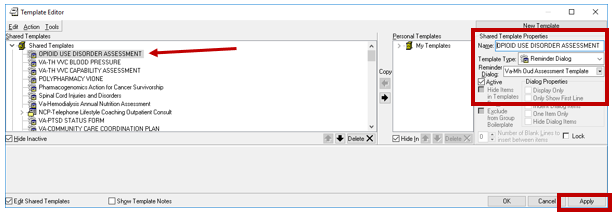 Hit Apply.         Add your local quick orders as finding items to the following elements:All of these elements are local so you can change the dialog text to match the services your facility provides if they do not match. You may also disable an element if your facility doesn’t offer one of these services. Using the menu Reminder Dialog Management, Reminder Dialogs, change your view to Elements. Search for and edit the following element. VAL-MH OUD ASSESS NALOXONE ORDERED. Add your local quick order or menu for ordering naloxone to this element as an additional finding. Work with your Pharmacy ADPAC/Informaticist to help identify the correct order Using the menu Reminder Dialog Management, Reminder Dialogs, change your view to Elements. Search for and edit the following element VAL-MH OUD ASSESS2 PLAN OFFER MAT CARE ACCEPTS UDAS. Add your local quick order for a urine drug screen as an additional finding on this element. Using the menu Reminder Dialog Management, Reminder Dialogs, change your view to Group. Search for and edit the following group: VAL-MH OUD ASSESS2 PLAN OFFER REFERRAL ACCEPTS Add the order for a SUD referral or consult as an additional finding to this group. If you are unsure what order or menu to add, please work with your local MH services to identify the correct quick orders or menu to attach to each element.Add your local DATA OBJECT FOR ACTIVE MEDICATIONS to the following element:Using the menu Reminder Dialog Management, Reminder Dialogs, change your view to Element. Search for and edit the following group: VAL-MH OUD ACTIVE MEDICATIONS If you prefer to use your local ACTIVE MEDICATIONS object, you can replace it with the current object in this element (i.e. |ACTIVE MEDICATIONS|).